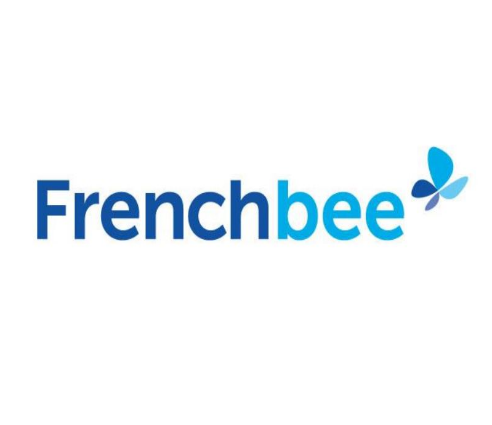 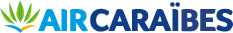 FORMULAIRE DE DECLARATIONDE TRANSPORT D’ARMES DE SPORT OU DE CHASSE ET DES MUNITIONS ASSOCIEESJe soussigné(e) :  M /   MmeNom : ………………………………………………………………………….…..………………..…………..……
Prénom : ………………………………………………………………………………………………….………….
Né(e) le : …………………………………. à …………………………………………………………………….…
Demeurant (rue, ville, code postal et pays) : ……………………………………………………….……..……..
........................……………………………………………………………………..…………………………...……
………………………………………………………………………………………………………………………...Numéro de vol : ……………………………… Date du vol : ………………………………………..….Aéroport de départ : …………………………………………………………………………….…………Aéroport de destination : ………………………………………………………..………………………..Aéroport de transit ou de correspondance (éventuellement) : ……………………..........................Atteste sur l’honneur que :Je suis le / la propriétaire de l’arme identifiée ci-dessus (ci-après l’“Arme”) dont je sollicite le transport sur le vol identifié ci-dessus : Catégorie : …………………………………………………………………………………….…….. Marque/modèle : …………………………………………………………………….……………… Numéro de série : ……………………………………………………………………………………Je dispose de toutes les habilitations nécessaires à la détention de l’Arme ;Je certifie que j’ai : Déchargé l’Arme  Rendu l’Arme inutilisable immédiatement :soit grâce à l’utilisation d’un dispositif technique répondant à cet objectif ;soit par démontage d’un de ses éléments ; Rangé l’Arme déchargée dans un étui rigide, spécialement conçu pour le transport d’armes, fermé à clé et ne comportant aucune indication sur son contenu ; Dissocié l’Arme des munitions ;En cas de transport de munitions, j’atteste que:  Les munitions sont de la division 1.4S, UN 0012 ou UN 0014 ;  La quantité de munitions ne dépasse pas 5KG ;  J’ai rangé les munitions dans un contenant rigide avec séparateurs, fermé à clé spécialement conçu pour le transport de munitions et déposé cet étui rigide dans un contenant indépendant du bagage de soute contenant mes effets personnels ;  Je suis informé(e) que je peux transporter l’étui contenant l’Arme et celui contenant les munitions dans un même bagage en soute distinct de celui comportant mes effets personnels ;Je certifie que les informations ci-dessus sont exactes et je suis informé(e) que la présente attestation pourra être produite en justice et que toute fausse déclaration de ma part m’expose à une amende de 15 000 € et à 1 an de prison au titre de l’article L.441-7 du Code pénal français.Reproduire ci-dessous la mention manuscrite suivante :« Est puni d’un an d’emprisonnement et de 15000 euros d’amende le fait d’établir une attestation ou un certificat faisant état de faits matériellement inexacts ».………………………………………………………………………………………………………………………………………………………………………………………………………………………………………………………………………………………………………………………………………………………………………………Fait à : …………………………………		Date : ………………………………………….             Signature du propriétaire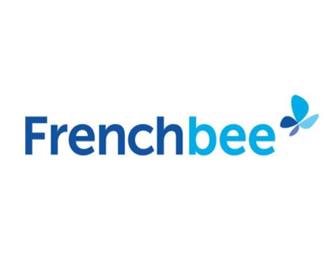 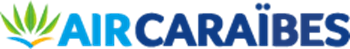 DECLARATION FORMFOR THE CARRIAGE OF SPORT AND HUNTING WEAPONS AND ASSOCIATED AMMUNITIONSI, the undersigned:  Mr  /   MrsSurname: …………………………………………………………………….…..………………..….………..……
First name: ……………………………………………………………………………………………….………….
Date of birth: …………………………………. Place of birth: ……………………………………………………
Address (street, city, zip code, country): ……………………………………………………...……….……..…..
........................……………………………………………………………………..…………………………...……
………………………………………………………………………………………………………………………...Flight number: ……………………………… Flight date: ………….………………………………..….Departure Airport: …………………………………………………………………………….……...……Arrival Airport: ………………………………………………………..……………………………..……..Transit or Connecting Airport (if any): ……………………………………………..…..........................Hereby certify that:I am the owner of the weapon identified bellow (hereinafter the “Weapon”), which I have requested to be transported on the flight identified above: Category: ……………………………………………………………………………………….……..Trademark/model: ………………………………………………………………….…..…………… Serial number: …………………………………………………………………………………….…I have the necessary certifications for the possession of the Weapon;I have: Unloaded the Weapon; Rendered the Weapon unusable immediately:with an appropriate technical device;or by taking apart one of its components; Put the unloaded Weapon in a locked hard-sided container specially designed for the transport of weapons and with no indication of its contents; Dissociated the Weapon from its ammunition;For the transportation of ammunition, I certify that:  The ammunition is of the category 1.4S, UN 0012 or UN 0014;  The quantity of ammuntion transported is 5kg maximum;  I have put the ammunition in an locked hard-sided container with partition and specially designed for the transport of ammunition and put this container in a checked baggage separate from the checked baggage containing my personal belongings ;  I acknowledge that I can transport the container of the Weapon and the one of the ammunition in the same checked baggage separate from that containing my personal belongings ;I hereby certify that the information above is true, and I acknowledge that the present form may be produced before a court of law and that any false declaration may incur a fine of 15 000 euros and one year of imprisonment pursuant to Article 411-7 of the French Penal Code.The following statement must be copied below and handwritten:“Producing a form or certificate containing inaccurate information is punished with one year of imprisonment and a fine of 15 000 euros”.………………………………………………………………………………………………………………………………………………………………………………………………………………………………………………………………………………………………………………………………………………………………………………Place: …………………………………		Date: ………………………………………….             Owner’s signature: